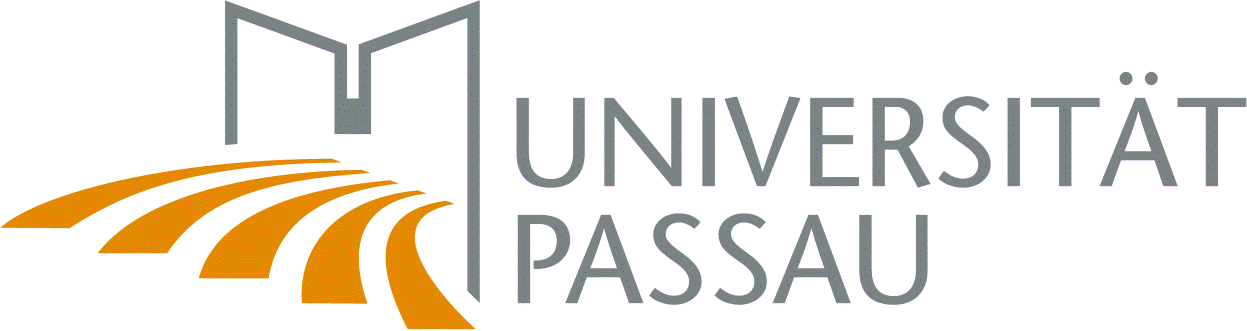 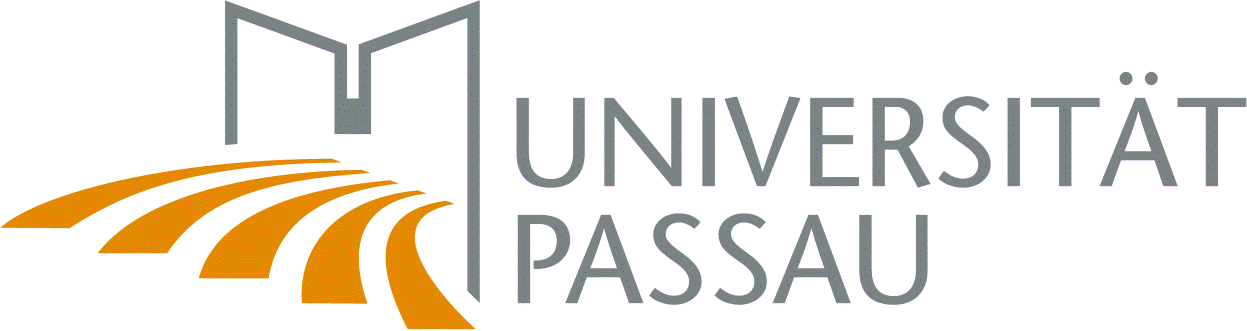 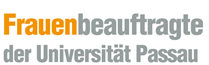 Studieren-mit-Kind-Preis(Preis für die besten Absolventinnen und Absolventen mit Kind)
(Stand: Juni 2018)Für die Bewerbung sind folgende Unterlagen einzureichen:Bewerbungsformulartabellarischer LebenslaufAbiturzeugnis und ggf. Hochschulzeugnisse in KopieAbschlusszeugnis oder HISQIS-AuszugNachweis über das zu erziehende Kind / die zu erziehenden Kinder (Geburtsurkunde/n in Kopie)Erklärungsschreiben, welche Betreuungsleistungen die Studierende bzw. der Studierende übernommen hat                                                                          Unterschrift Bewerberin / Bewerber..................................................................................
Datum, Unterschrift1. Persönliche Daten1. Persönliche DatenName, Vorname, Akademischer GradGeburtsdatum, GeburtsortStaatsangehörigkeitFamilienstandKind / Kinder (Name und Geburtsdaten)AnschriftE-MailTelefon (mit Vorwahl)Bankverbindung (freiwillige Angabe – verkürzt die Bearbeitungsdauer bei Bewilligung)Bankverbindung (freiwillige Angabe – verkürzt die Bearbeitungsdauer bei Bewilligung)IBAN      BIC      2. Angaben zum Studium2. Angaben zum StudiumFakultätStudiengangRegelstudienzeit des StudiengangsIn welchem Fachsemester haben Sie Ihr Studium abgeschlossen?In welchem Semester haben Sie Ihr Studium abgeschlossen? (SoSe ….  bzw. WiSe ….)